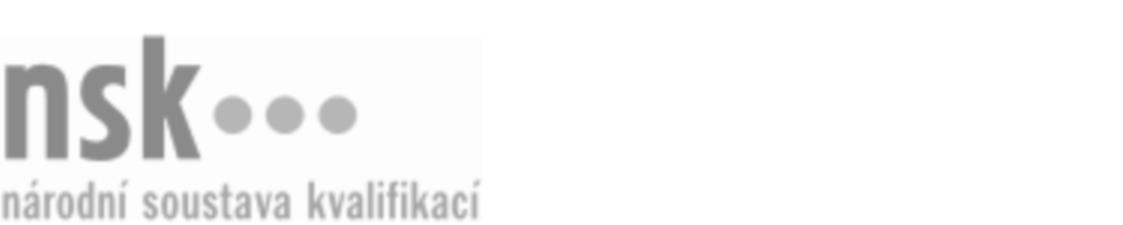 Kvalifikační standardKvalifikační standardKvalifikační standardKvalifikační standardKvalifikační standardKvalifikační standardKvalifikační standardKvalifikační standardDělník/dělnice v koželužské výrobě (kód: 32-031-E) Dělník/dělnice v koželužské výrobě (kód: 32-031-E) Dělník/dělnice v koželužské výrobě (kód: 32-031-E) Dělník/dělnice v koželužské výrobě (kód: 32-031-E) Dělník/dělnice v koželužské výrobě (kód: 32-031-E) Dělník/dělnice v koželužské výrobě (kód: 32-031-E) Dělník/dělnice v koželužské výrobě (kód: 32-031-E) Autorizující orgán:Ministerstvo průmyslu a obchoduMinisterstvo průmyslu a obchoduMinisterstvo průmyslu a obchoduMinisterstvo průmyslu a obchoduMinisterstvo průmyslu a obchoduMinisterstvo průmyslu a obchoduMinisterstvo průmyslu a obchoduMinisterstvo průmyslu a obchoduMinisterstvo průmyslu a obchoduMinisterstvo průmyslu a obchoduMinisterstvo průmyslu a obchoduMinisterstvo průmyslu a obchoduSkupina oborů:Kožedělná a obuvnická výroba a zpracování plastů (kód: 32)Kožedělná a obuvnická výroba a zpracování plastů (kód: 32)Kožedělná a obuvnická výroba a zpracování plastů (kód: 32)Kožedělná a obuvnická výroba a zpracování plastů (kód: 32)Kožedělná a obuvnická výroba a zpracování plastů (kód: 32)Kožedělná a obuvnická výroba a zpracování plastů (kód: 32)Týká se povolání:Dělník v koželužské výroběDělník v koželužské výroběDělník v koželužské výroběDělník v koželužské výroběDělník v koželužské výroběDělník v koželužské výroběDělník v koželužské výroběDělník v koželužské výroběDělník v koželužské výroběDělník v koželužské výroběDělník v koželužské výroběDělník v koželužské výroběKvalifikační úroveň NSK - EQF:222222Odborná způsobilostOdborná způsobilostOdborná způsobilostOdborná způsobilostOdborná způsobilostOdborná způsobilostOdborná způsobilostNázevNázevNázevNázevNázevÚroveňÚroveňVolba postupu práce, materiálů a pomůcek v koželužské výroběVolba postupu práce, materiálů a pomůcek v koželužské výroběVolba postupu práce, materiálů a pomůcek v koželužské výroběVolba postupu práce, materiálů a pomůcek v koželužské výroběVolba postupu práce, materiálů a pomůcek v koželužské výrobě22Obsluha koželužských strojů a zařízeníObsluha koželužských strojů a zařízeníObsluha koželužských strojů a zařízeníObsluha koželužských strojů a zařízeníObsluha koželužských strojů a zařízení22Seřizování, ošetřování a údržba koželužských strojů a zařízeníSeřizování, ošetřování a údržba koželužských strojů a zařízeníSeřizování, ošetřování a údržba koželužských strojů a zařízeníSeřizování, ošetřování a údržba koželužských strojů a zařízeníSeřizování, ošetřování a údržba koželužských strojů a zařízení22Výroba a opracování holiny v koželužské výroběVýroba a opracování holiny v koželužské výroběVýroba a opracování holiny v koželužské výroběVýroba a opracování holiny v koželužské výroběVýroba a opracování holiny v koželužské výrobě22Úprava a zpracování usní a kožešin po činěníÚprava a zpracování usní a kožešin po činěníÚprava a zpracování usní a kožešin po činěníÚprava a zpracování usní a kožešin po činěníÚprava a zpracování usní a kožešin po činění22Dělník/dělnice v koželužské výrobě,  29.03.2024 6:40:08Dělník/dělnice v koželužské výrobě,  29.03.2024 6:40:08Dělník/dělnice v koželužské výrobě,  29.03.2024 6:40:08Dělník/dělnice v koželužské výrobě,  29.03.2024 6:40:08Strana 1 z 2Strana 1 z 2Kvalifikační standardKvalifikační standardKvalifikační standardKvalifikační standardKvalifikační standardKvalifikační standardKvalifikační standardKvalifikační standardPlatnost standarduPlatnost standarduPlatnost standarduPlatnost standarduPlatnost standarduPlatnost standarduPlatnost standarduStandard je platný od: 21.10.2022Standard je platný od: 21.10.2022Standard je platný od: 21.10.2022Standard je platný od: 21.10.2022Standard je platný od: 21.10.2022Standard je platný od: 21.10.2022Standard je platný od: 21.10.2022Dělník/dělnice v koželužské výrobě,  29.03.2024 6:40:08Dělník/dělnice v koželužské výrobě,  29.03.2024 6:40:08Dělník/dělnice v koželužské výrobě,  29.03.2024 6:40:08Dělník/dělnice v koželužské výrobě,  29.03.2024 6:40:08Strana 2 z 2Strana 2 z 2